Niederschriftüber die unvermutete Handvorschussprüfungim Jahr:      Es ist ein Handvorschuss bewilligt in Höhe von:		EUR       (Sollbestand)		            ========- davon sind als Bargeld vorhanden:	EUR      - zuzüglich noch nicht abgerechnete Belege:	EUR      	            _________Summe:		EUR       (Istbestand)		            ======== Die Handvorschussabrechnungen wurden rechtzeitig vorgenommen. Es wurden nur Auszahlungen geleistet, die dem Verwendungszweck entsprechen. Die Höhe des Handvorschusses ist angemessen.Bemerkungen / Beanstandungen zur Prüfung:Tübingen, den 26.02.2020	______________________
	(Dienststellenleiter/in bzw. Beauftragte/r)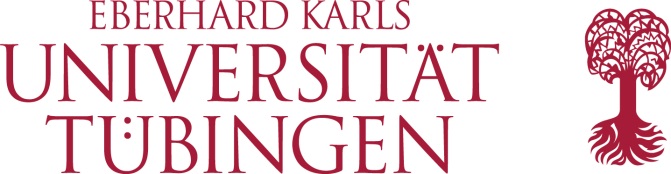 Absender:Kostenstelle
(Finanzstelle)FondsPSP Element / Projekt
(Haushaltsprogramm)	_______7-stellig	____4-stellig	__________10-stellig